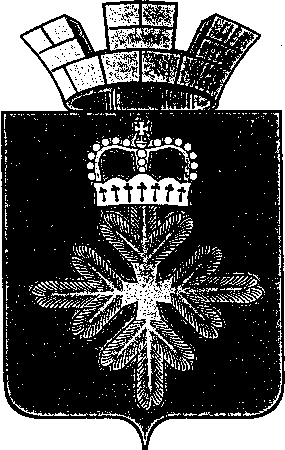 ПОСТАНОВЛЕНИЕ                                          ГЛАВЫ ГОРОДСКОГО ОКРУГА ПЕЛЫМО проведении муниципального конкурса «Педагог года - 2018»В целях реализации приоритетного национального проекта «Образование», повышения престижа профессии педагога, выявления талантливых педагогов, пропаганды и распространения педагогического опыта, администрация городского округа Пелым ПОСТАНОВЛЯЕТ:1. Провести  на территории городского округа Пелым муниципальный конкурс педагогического мастерства среди педагогических работников «Педагог года – 2018».2. Утвердить:1) Положение о муниципальном конкурсе «Педагог года – 2018» (прилагается); 2) состав оргкомитета муниципального конкурса «Педагог года – 2018» (прилагается);3) смету расходов  на проведение муниципального конкурса «Педагог года – 2018» (прилагается).3. Предложить Пелымскому ЛПУМГ (Лысову А.В.) рассмотреть возможность участия  руководителей объединений дополнительной занятости детей  в муниципальном конкурсе педагогического мастерства «Педагог года -2018».4. Ответственность за организацию, проведение и торжественную церемонию вручения звания «Педагог года – 2018» возложить на муниципальное казенное учреждение городского округа Пелым «Информационно-методический центр» (Кушнир Н.П.).	5. Настоящее постановление опубликовать в информационной газете «Пелымский вестник» и разместить на официальном сайте городского округа Пелым в информационно-телекоммуникационной сети «Интернет».6. Контроль исполнения настоящего постановления возложить на заместителя главы администрации городского округа Пелым А.А. Пелевину.Глава городского округа Пелым                                                               Ш.Т.АлиевУтверждено:                                                                             		постановлением главыгородского  округа Пелым                                                     от 08.05.2018 № 11ПОЛОЖЕНИЕо порядке проведения муниципального конкурса «ПЕДАГОГ ГОДА-2018»Общие положения.Муниципальный конкурс «Педагог года-2018» (далее - Конкурс) проводится Отделом образования, культуры, спорта и по делам молодежи администрации городского округа Пелым, муниципальным казенным учреждением городского округа Пелым «Информационно-методический центр» с целью повышения престижа и статуса педагога в обществе, поддержки творческих инициатив педагогов, обеспечения преемственности лучших педагогических традиций.Основными принципами конкурса являются: открытость, прозрачность критериев оценивания, коллегиальность принятия решений, равенство условий для всех участников. Основными задачами конкурса являются: - создание условий для самореализации и раскрытия творческого потенциала педагога;- выявление талантливых работников образования, их поддержка и поощрение;- распространение передового педагогического опыта;- формирование нового педагогического мышления;- реализация педагогической концепции и системы с едиными целостными ориентациями на развитие личности педагога и становление его индивидуальности;- формирование гражданской позиции педагога;- поиск педагогических идей по обновлению содержания и технологий профессиональной деятельности в контексте модернизации образования.1.4.      Проведение конкурса предполагает оценку:- профессиональных умений общения с детьми;- профессиональных умений общения с коллегами;- профессиональных качеств, знаний и умений педагогов при организации занятий;- личностных качеств педагога.1.5.    Время и место проведения этапов конкурса определяет Оргкомитет.Участники Конкурса и порядок выдвижения2.1. Выдвижение кандидатов для участия в муниципальном Конкурсе может осуществляться образовательной организацией, ведомственными учреждениями (муниципальными Домами культуры, Центром детского творчества, ФОК КСК Пелымского ЛПУ МГ) или посредством самовыдвижения.2.2.   Принять участие в конкурсе могут педагогические  работники  образовательных организаций, руководители объединений дополнительной занятости детей, в том числе работающие по совместительству. Стаж педагогической работы и возраст участников не ограничиваются. Также допускаются  педагоги, ранее участвующие в конкурсах «Педагог года».2.3. Участие в конкурсе является добровольным. Согласие педагога на участие в конкурсе обязательно.Предоставление материалов участниками Конкурса3.1. Для участия в Конкурсе ответственные лица организаций и учреждений не позднее 27.04.2018 года представляют в Оргкомитет Шалиной Ксении Александровне, методисту муниципального казенного учреждения городского округа Пелым «Информационно-методический центр»:        - выписку из протокола педагогического совета (Приложение № 1) - в случае выдвижения коллективом;        - заявление участника Конкурса   (Приложение № 2);        - информационную карту участника Конкурса (Приложение № 3);        - краткие сведения о наиболее значимых педагогических успехах, наградах за последние 1-3 года (в виде таблицы);        - методические материалы;        - фотографии (в электронном виде: 1 портретная; 1 жанровая);        - личный график  конкурсанта первого и второго этапа Конкурса.3.2. Материалы оформляются в соответствии с требованиями (Приложение № 4). Не подлежат рассмотрению материалы, подготовленные с нарушением требований к оформлению. Материалы, после установленного срока принимаются по ходатайству в индивидуальном порядке.3.3. Материалы, присланные на конкурс, не возвращаются.3.4. Муниципальному казенному учреждению городского округа Пелым «Информационно-методический центр» составить и утвердить сроки первого и второго этапа Конкурса в срок до 28.04.2018.IV.Организация и проведение конкурсаПервый этап: Представление профессионального опыта  (регламент – 20 минут, включая ответы на вопросы жюри до 5 минут). Формат: устное представление конкурсантом своего профессионального опыта  как опыта, сформировавшегося при взаимодействии с коллегами: учителями различных предметов, педагогами и специалистами образовательных организаций разных типов и видов, родителями воспитанников, общественными организациями, сферы здравоохранения, представителями других сфер.Максимальный балл –  30Второй  этап:  Учебное занятие по виду деятельности (регламент - 50 минут, включая 10 минут для самоанализа занятия и ответов на вопросы). Формат: проведение учебного занятия с обучающимися (воспитанниками), отражающего метапредметный подход и междисциплинарные связи, умение формировать целостную картину мира и надпредметные компетентности. Возрастной и количественный состав учебной группы определяются участниками Конкурса.Максимальный балл – 50ИЛИКлассный час (мероприятие) (регламент - 20 минут).Формат: обсуждение с обучающимися (воспитанниками) актуального для них вопроса. Тему для обсуждения на классном часе (мероприятии), возрастной состав группы обучающихся (воспитанников) определяются участниками Конкурса самостоятельно. Максимальный балл – 50Первый и второй этапы проводятся одновременно.Третий   этап: Самопрезентация (регламент – 25 минут, включая 5 минут для ответов на вопросы). Финал. Основная цель самопрезентации – показать широту кругозора конкурсанта, его способность к творчеству, отношение к детям, к профессии. Импровизация проводится в присутствии общественности, родителей, участников конкурса, жюри. Форму самопрезентации  определяет Конкурсант. Последовательность выступления участников в конкурсном задании осуществляется в соответствии с жеребьевкой.Максимальный балл – 40План проведения  конкурса «Педагог года- 2018»Конкурс проводится в 3  этапа. 1-2 этап проходит по личному графику  конкурсанта с 01.05.2018 года по 22.09.2018 года7 октября  -  3 этап конкурса (финал) - творческая самопрезентация.Оргкомитет КонкурсаДля   организационно - методического   обеспечения       проведения  Конкурса  создается организационный комитет (оргкомитет).Оргкомитет в своей деятельности руководствуется настоящим Положением.Оргкомитет формируется из представителей администрации городского округа Пелым, представителей педагогической общественности, методистов информационно-методического центра, родительской общественности. Состав оргкомитета  утверждается постановлением администрации городского округа Пелым.Деятельность оргкомитета:разъясняет задачи и порядок проведения конкурса заинтересованным лицам;разрабатывает процедуру проведения, содержание и критерии конкурсных испытаний, технологию и формы их проведения, требования к оформлению материалов, представляемых на Конкурсе;формирует из своего состава состав жюри и рабочих групп, определяет регламент их работы;информирует средства массовой информации о проведении конкурса;ведет документацию конкурса;решает спорные вопросы.Победители конкурса, поощрение победителей.1 - 2 этапы Конкурса оценивают рабочие группы. По итогам 1-2 этапа выводится средний балл. Победитель конкурса определяется  в ходе заключительного Этапа.  7.2. Победителем конкурса становится  педагог, набравший наибольшее количество баллов по итогам всех трех этапов. Ему присваивается почётное звание «Педагог года», звание утверждается распоряжением администрации городского округа Пелым, вносится соответствующая запись в трудовую книжку. Вручается сертификат и денежная премия. 7.3. Лауреатами конкурса становятся педагоги – победители в номинациях:«Эврика» - за педагогическое новаторство, за авторские разработки;«Большая медведица» - за надежность и добрый консерватизм в многолетней работе; 	«Золотое яблоко» - за фантазию, изобретательность и романтику в работе; 	«Дебют» - за удачный дебют молодого педагога;«Шарм» - за индивидуальный стиль.Лауреатам конкурса вручается сертификат, денежная премия.7.4. В рамках конкурса награждаются педагоги, победившие в дополнительных  номинациях – «Лучший  педагог по версии учащихся ОУ», «Лучший воспитатель ДОУ по версии родителей», « Лучший педагог ДШИ по версии общественности», «Лучший руководитель объединения дополнительной занятости детей ведомственных учреждений». Победителям  вручается сертификат.7.5. В рамках конкурса награждаются победители конкурса «Мой любимый педагог», приславшие самые интересные истории о педагогах (+ фотографию педагога) до  29 сентября. Участники конкурса присылают истории о своих любимых педагогах в свободной форме (сочинение, презентация, стихотворение собственного сочинения, видеоролик и т.д.)	Возраст участников не ограничен.Приложение № 1к положению о порядке  проведения 							муниципального конкурса «Педагоггода»Выписка из Протокола заседания  педагогического совета(указать  полное наименование образовательного учреждения)Выписка из Протокола  № ___  от «____»__________201__г.заседания педагогического совета ПРИСУТСТВОВАЛИ: ПОВЕСТКА ДНЯ:О выдвижении (полное Ф.И.О. претендента), учителя (указать предмет, квалификационную категорию, полное наименование образовательного учреждения), на участие в Конкурсе профессионального мастерства «Педагог года – 2018» . СЛУШАЛИ: Указать выступающего.(Ф.И.О.) ознакомил(а) с характеристикой  участника муниципального  конкурса  «Педагог года – 2018» (ФИО участника) ______________________.Характеристика участника конкурса «Педагог года – 2018» ________________________________________(дается характеристика участника с обязательным указанием следующей информации)Дата рождения: (число, месяц, год).Образование: Окончил(а) __________________________________ в _______ году, ________________________________ факультет. Имеет ____________________ квалификационную категорию.Основные результаты деятельности учителя за последние 2 года Курсовая подготовка педагогаКраткие сведения об участии в общественной жизниВЫСТУПИЛИ:  _______________________________________________________РЕШИЛИ:Направить 	(Ф.И.О. претендента),  педагога   (указать предмет) _______________________ квалификационной категории МКОУ «_________________» для участия в конкурсе «Педагог года - 2018». «___»________201__г.Председатель                                                                         ________________Ответственный секретарь                                                     _______________Приложение № 2к положению о порядке  проведения 							муниципального конкурса «Педагоггода»В  Оргкомитет конкурса «Педагог года - 20118»(ФИО), педагога …………(название учебного заведения, контактный телефон)Заявление.	Я, ____________________________________________________________,(фамилия, имя, отчество)даю согласие на участие в муниципальном конкурсе «Педагог  года– 2018» и внесение сведений, указанных в информационной карте участника конкурса, в базу данных об участниках Конкурса и использование, за исключением раздела «Контакты», в некоммерческих целях для размещения в Интернете, буклетах и периодических изданиях с возможностью редакторской обработки.«____» __________ 201____ г.                                        ____________________                                                                                                                         (подпись)Приложение № 3к положению о порядке  проведения 							муниципального конкурса «Педагоггода»ИНФОРМАЦИОННАЯ КАРТА УЧАСТНИКА МУНИЦИПАЛЬНОГО  КОНКУРСА «ПЕДАГОГ ГОДА-2018»Приложение № 4к положению о порядке  проведения 							муниципального конкурса «Педагоггода»Требования по оформлению документов участника КонкурсаДокументы представляются в Оргкомитет на бумажных и электронных носителях. Электронные версии документов представляются на компакт-диске, каждый из документов в отдельном файле. В каждом файле на каждой странице документа (нижний колонтитул) обязательно должно быть указано Ф.И.О. участника, образовательное учреждение.Все материалы согласно перечню формируются в 1-м экземпляре. Собранные в одну папку материалы представляются в  Оргкомитет. Папка обеспечивается этикеткой  на наружном файловом кармане (корешок папки) и титульным листом с одинаковым текстом: Конкурс «Педагог  года - 2018»; ФИО претендента;  должность и место работы. Фотографии предоставляются в электронном виде (формат jpg; psd; tif,  размещение не менее 300 точек, размер 10х15).Тексты документов (выписка из протокола заседания оргкомитета, информационная карта и др.) выполняются в формате: кегель 12, шрифт Times New Roman, междустрочный интервал 1,0;  поля: верхнее, нижнее  – по ; левое – , правое – .; выравнивание по ширине; красная строка 1,25;  программа  Word – 2003/2007).Порядок  предоставления  материалов участника Конкурса (папка)Лицевой лист. Перечень документов (с указанием страниц).Краткие сведения об участнике (ФИО, должность и место работы, образование, стаж педагогической деятельности, квалификационная категория,  название представленного инновационного проекта, сведения о повышении квалификации).Выписка из протокола педагогического совета (приложение 1).Заявление участника конкурса (приложение 2). Информационная карта участника (приложение 3).Заявки на конкурсные мероприятия (приложение 4).Краткие сведения о наиболее значимых педагогических успехах, наградах  за последние 1-3 года (в виде таблицы).Методические материалы (описание профессионального опыта, план - конспект урока, план - конспект классного часа, план – конспект родительского собрания).Утверждена:                                                                             		постановлением главыгородского  округа Пелым                         от 08.05.2018 № 11Состав оргкомитетамуниципального конкурса «Педагог года- 2018»от 08.05.2018 № 11п. Пелым№п\пКритерииБалл1.Умение анализировать, обобщать, выявлять и применять инновационные идеи в своей профессиональной деятельности102.Общая и профессиональная эрудиция103.Культура публичного выступления; умение взаимодействовать с аудиторией.10Сумма балловСумма баллов30№ п/пКритерии оценивания:Количество баллов1.Глубина раскрытия темы, оригинальность методических приемов102.Умение организовать использование обучающимися (воспитанниками) разных типов и видов источников знаний103.Умение организовать взаимодействие учащихся (воспитанников) между собой104.Умение создавать и поддерживать высокий уровень мотивации и высокую интенсивность деятельности учащихся (воспитанников)105.Глубина и точность анализа учебного занятия и рефлексии своей деятельности10Сумма балловСумма баллов50№ п/пКритерии оценивания:Количество баллов1Глубина и воспитательная ценность мероприятия102.Умение создавать и поддерживать атмосферу взаимоуважения и толерантности103.Умение организовывать взаимодействие обучающихся  (воспитанников) между собой104.Умение слушать, слышать и понимать позиции обучающихся (воспитанников), адекватно и педагогически целесообразно реагировать на них105.Умение включить каждого обучающегося (воспитанника) в обсуждение10Сумма балловСумма баллов50№п/пКритерии оценивания:Количество баллов1.Глубина и оригинальность содержания102.2.Методическая ценность103.Социальная значимость104.Умение взаимодействовать с широкой аудиторией10Сумма балловСумма баллов40ФамилияИмяОтчествоДата рождения (день, месяц, год)Место рожденияНазвание образовательного учреждения (по Уставу)Должность (по штатному расписанию)Преподаваемые предметы (ДЛЯ ПЕДАГОГОВ  СОШ)Направление деятельностиКвалификационная категорияОбщий трудовой и педагогический стаж (полных лет на момент заполнения анкеты)Педагогический стаж работы в данном образовательном учреждении (полных лет на момент заполнения анкеты)Классное руководство (группа)Образование (укажите название и год окончания учебного заведения,  факультет) Наличие ученой степениДополнительное образование (указать какое)Курсы профессиональной переподготовки (за последние 3 года)Курсы повышения квалификации (за последние 3 года)Награды всех уровней (укажите название и год получения награды)  Звания (укажите название и  год получения награды)Работа в органах государственной власти, муниципалитетах (укажите название, годы работы, должность) ХоббиСпорт, которым увлекаетесьРабочий телефонМобильный телефонЭлектронная почтаВаше заветное желание?Ваши кумиры в профессии?Победитель конкурса «Учитель года» - это  (продолжите фразу).Какими инновациями можете поделиться с коллегами?Ваши пожелания организаторам  Конкурса «Педагог года-2018». Алиев Шахит ТукаевичГлава городского округа Пелым, председатель жюри;Пелевина Алена Анатольевназаместитель главы администрации, заместитель председателя жюри;Сорокина Ольга Владимировнаспециалист отдела образования, культуры, спорта и по делам молодежи, секретарь жюри;Безрукова Юлия СергеевнаМКОУ СОШ №1, учитель физкультуры, победитель конкурса «Педагог года – 2016»;Шевченко Ольга АнатольевнаМАДОУ д/с №2 «Колобок», воспитатель,   лауреат конкурса «Педагог года – 2015»;Сарычева Татьяна ВладимировнаМАДОУ д/с №2, «Колобок», воспитатель, победитель в номинации «Лучший педагог», 2017;По согласованиюПредставитель родительской общественностиПо согласованию Представитель Совета при главе городского округа Пелым по реализации приоритетного национального проекта «Образования»; Рабочие группы Рабочие группыСорокина Ольга Владимировнаспециалист отдела образования, культуры, спорта и по делам молодежи, секретарь жюри;Кушнир Наталья Павловнадиректор МКУ городского округа Пелым «Информационно-методический центр»;Шалина Ксения Александровнаметодист МКУ городского округа Пелым «Информационно-методический центр»;Ветошкина Татьяна НиколаевнаМКОУ СОШ №1, учитель начальных классов, победитель конкурса «Педагог года – 2015»;Полякова Нина АнатольевнаМКОУ СОШ №2, учитель физкультуры, лауреат конкурса «Педагог года – 2014»;Смирнова Ирина ВладимировнаМКОУ СОШ №1, учитель физики, победитель в номинации «Лучший педагог», 2017Меньшова Лариса МихайловнаМКОУ СОШ №1, учитель начальных классов, победитель конкурса «Педагог года – 2014»;Кутергина Валентина НиколаевнаМАДОУ д/с № 2 «Колобок», воспитатель;Щинова Анжелика АнатольевнаМАДОУ д/с №2 «Колобок»,  учитель-логопед;Новожилова Лариса ВладимировнаМАДОУ д/с №2 «Колобок», заместитель заведующегоШрамкова Татьяна ДмитриевнаМКОУ СОШ №1, учитель русского языка и литературы